Rozpis pohotovostních služeb v oboru zubní lékařstvíokresu Rychnov nad Kněžnou rok 2023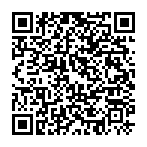 ordinační hodiny:	sobota, neděle, svátek 08.00 - 12.00 hod.Upozornění : níže uvedený rozpis je orientační, zkontrolujte si jeho aktuálnost na webu Královéhradeckého kraje (lze použít QR kód níže)datum službyrok 2023jméno lékařeadresa ordinacetelefon31. 12.2022 (08:00 – 13:00)Bahník Dent, s.r.o. 
- MUDr. Miřejovská DagmarTřebízského 799, 
Kostelec nad Orlicí, 517 41 737 791 33301. 01. 2023MUDr. Malátková LudmilaJiráskova 1389, 
Rychnov nad Kněžnou494 515 69607. 01.MDDr. Motyčka MartinKomenského 44, 
Rychnov nad Kněžnou775 224 09308. 01.Petrák stomatologie, s.r.o. 
(MDDr. Petrák Tomáš)Náměstí Dr. Lützowa 244, Vamberk721 200 24414. 01.Poliklinika Týniště nad Orlicí  
(MDDr. Podolská Jana)Mírové nám. 88, 
Týniště nad Orlicí494 371 78315. 01.Můj zubař, s.r.o. 
(MUDr. Salamin Akram)Kvasinská 129, 
Solnice602 152 87321. 01.MDDr. Slouková KamilaJiráskova 1389, 
Rychnov nad Kněžnou494 515 69422. 01.MUDr. Skřičková ZdeňkaJiráskova 1389, 
Rychnov nad Kněžnou494 515 69528. 01.MDDr. Andělová Jana
(MDDr. Seibertová Simona)Jana Pitry 448, 
Opočno799 545 11229. 01.MUDr. Simona Sudová, s.r.o. 
(MUDr. Sudová Simona)Mírové nám. 88, 
Týniště nad Orlicí494 371 03104. 02.FSmile, s.r.o. 
(MUDr. Světlík Filip)Tyršova 515, 
Opočno777 667 35305. 02.MUDr. Štulík RichardJiráskova 1389, 
Rychnov nad Kněžnou494 515 69311. 02.Freemed, s.r.o.
(MUDr. Tancurinová Jana)Náměstí Dr. Lützowa 345, Vamberk736 419 15112. 02.MUDr. Valešová PavlaPulická 99, 
Dobruška494 622 11418. 02.Poliklinika Týniště nad Orlicí 
- MUDr. Veselská RenataMírové nám. 88, 
Týniště nad Orlicí494 371 78119. 02.Petrák stomatologie, s.r.o. 
(MDDr. Vosmeková - dříve Paličková Zlata)Náměstí Dr. Lützowa 244, Vamberk721 200 24425. 02.MDDr. Zdráhal ZdeněkMasarykova 729, 
Kostelec nad Orlicí721 460 15026. 02.JB DENT, s.r.o. 
- MUDr. Beránek JanKomenského 828, 
Týniště nad Orlicí494 371 08804. 03.DekaDent, s.r.o. 
(MDDr. Batbajar Nicholas)Kvasiny 145771 155 44505. 03.MDDr. Andělová Jana 
(MDDr. Seibertová Simona)
Jana Pitry 448, 
Opočno731 980 11211. 03.MUDr. Bergmanová DitaZáhumenská 445, 
České Meziříčí734 324 60012. 03.MUDr. Pavla Valešová 
(MDDr. Borůvková Veronika)Pulická 99, 
Dobruška494 622 11418. 03.SJH Stomatologie, s.r.o. 
(MDDr. Handl Jindřich)U Stadionu 954, 
Rychnov nad Kněžnou604 878 56019. 03.SJH Stomatologie, s.r.o. 
(MDDr. Chrásková Magdalena)U Stadionu 954, 
Rychnov nad Kněžnou604 878 56025. 03.MUDr. Handl JindřichPanská 24, 
Rychnov nad Kněžnou494 531 95526. 03.FSmile, s.r.o. 
(MDDr. Hanzík Kevin)Tyršova 515, 
Opočno777 667 35301. 04.Bahník Dent, s.r.o. 
(MUDr. Miřejovská Dagmar)Třebízského 799, 
Kostelec nad Orlicí737 791 33302. 04.DekaDent, s.r.o. 
- MDDr. Havlíček OndřejKvasiny 145771 155 44507. 04.DekaDent, s.r.o.
- MDDr. Chládek TomášKvasiny 145
771 155 44508. 04.Petrák stomatologie, s.r.o. 
- MDDr. Jarešová Učňová PetraNáměstí Dr. Lützowa 244, Vamberk721 200 24409. 04.Dvořáková Stomatologie s.r.o. – MUDr. Kovaříková Soňa)K Nádraží 317, 
Potštejn705 856 57110. 04.MUDr. Loukota JanKomenského 127, 
Opočno494 621 66515. 04.MDDr. Motyčka MartinKomenského 44, 
Rychnov nad Kněžnou775 224 09316. 04.MUDr. Malátková LudmilaJiráskova 1389, 
Rychnov nad Kněžnou494 515 69622. 04.MUDr. Hlavsová LenkaKomenského 259, 
Kostelec nad Orlicí494 323 95823. 04.MUDr. Majer RostislavU Stadionu 1166, Rychnov nad Kněžnou608 382 50029. 04.Petrák stomatologie, s.r.o. 
(MDDr. Petrák Tomáš)Náměstí Dr. Lützowa 244, Vamberk721 200 24430. 04.Poliklinika Týniště nad Orlicí  
(MDDr. Podolská Jana)Mírové nám. 88, 
Týniště nad Orlicí494 371 78301. 05.NEOBSAZENOzubní pohotovost je sloužena v dalších 7 oblastech v Královéhradeckém kraji a ve Fakultní nemocnici Hradec Králové06. 05.MDDr. Andělová Jana
(MDDr. Seibertová Simona)Jana Pitry 448, 
Opočno799 545 11207. 05.MDDr. Slouková KamilaJiráskova 1389, 
Rychnov nad Kněžnou494 515 69408. 05.MUDr. Skřičková ZdeňkaJiráskova 1389, 
Rychnov nad Kněžnou494 515 69513. 05.MUDr. Simona Sudová, s.r.o. 
(MUDr. Sudová Simona)Mírové nám. 88, 
Týniště nad Orlicí494 371 03114. 05.FSmile, s.r.o. 
(MUDr. Světlík Filip)Tyršova 515, 
Opočno777 667 35320. 05.MUDr. Štulík RichardJiráskova 1389, 
Rychnov nad Kněžnou494 515 69321. 05.Freemed, s.r.o.
(MUDr. Tancurinová Jana)Náměstí Dr. Lützowa 345, Vamberk736 419 15127. 05.MUDr. Valešová PavlaPulická 99, 
Dobruška494 622 11428. 05.Poliklinika Týniště nad Orlicí 
(MUDr. Veselská Renata)Mírové nám. 88, 
Týniště nad Orlicí494 371 78103. 06.Petrák stomatologie, s.r.o.
(MDDr. Vosmeková - dříve Paličková Zlata)Náměstí Dr. Lützowa 244, Vamberk721 200 24404. 06.MDDr. Zdráhal ZdeněkMasarykova 729, 
Kostelec nad Orlicí721 460 15010. 06.JB DENT, s.r.o. 
(MUDr. Beránek Jan)Komenského 828, 
Týniště nad Orlicí494 371 08811. 06.DekaDent, s.r.o. 
(MDDr. Batbajar Nicholas)Kvasiny 145771 155 44517. 06.MDDr. Andělová Jana
Jana Pitry 448, 
Opočno731 980 11218. 06.MUDr. Bergmanová DitaZáhumenská 445, 
České Meziříčí734 324 60024. 06.MUDr. Pavla Valešová 
(MDDr. Borůvková Veronika)Pulická 99, Dobruška494 622 11425. 06.SJH Stomatologie, s.r.o. (MDDr. Handl Jindřich)U Stadionu 954, 
Rychnov nad Kněžnou604 878 56001. 07.MUDr. Handl JindřichPanská 24, 
Rychnov nad Kněžnou494 531 95502. 07.SJH Stomatologie, s.r.o. 
(MDDr. Chrásková Magdalena)U Stadionu 954, 
Rychnov nad Kněžnou604 878 56005. 07.FSmile, s.r.o. 
(MDDr. Hanzík Kevin)Tyršova 515, 
Opočno777 667 35306. 07.DekaDent, s.r.o. 
(MDDr. Havlíček Ondřej)Kvasiny 145771 155 44508. 07.DekaDent, s.r.o.
(MDDr. Chládek Tomáš)Kvasiny 145771 155 44509. 07.Bahník Dent, s.r.o. 
(MUDr. Miřejovská Dagmar)Třebízského 799, 
Kostelec nad Orlicí737 791 33315. 07.Petrák stomatologie, s.r.o. 
(MDDr. Jarešová Učňová Petra)Náměstí Dr. Lützowa 244, Vamberk721 200 24416. 07.Dvořáková Stomatologie s.r.o. (MUDr. Kovaříková Soňa)K Nádraží 317, 
Potštejn705 856 57122. 07.MUDr. Loukota JanKomenského 127, 
Opočno494 621 66523. 07.MUDr. Majer RostislavU Stadionu 1166, Rychnov nad Kněžnou608 382 50029. 07.MUDr. Skřičková ZdeňkaJiráskova 1389, 
Rychnov nad Kněžnou494 515 69530. 07.MUDr. Hlavsová LenkaKomenského 259, 
Kostelec nad Orlicí494 323 95805. 08.MDDr. Motyčka MartinKomenského 44, 
Rychnov nad Kněžnou775 224 09306. 08.Petrák stomatologie, s.r.o. 
(MDDr. Petrák Tomáš)Náměstí Dr. Lützowa 244, Vamberk721 200 24412. 08.Poliklinika Týniště nad Orlicí 
- MUDr. Veselská RenataMírové nám. 88, 
Týniště nad Orlicí494 371 78113. 08.Můj zubař, s.r.o. 
(MUDr. Salamin Akram)Kvasinská 129, 
Solnice602 152 87319. 08.MDDr. Andělová Jana
- MDDr. Seibertová SimonaJana Pitry 448, 
Opočno799 545 11220. 08.MUDr. Malátková LudmilaJiráskova 1389, 
Rychnov nad Kněžnou494 515 69626. 08.MDDr. Slouková KamilaJiráskova 1389, 
Rychnov nad Kněžnou494 515 69427. 08.MUDr. Simona Sudová, s.r.o. 
- MUDr. Sudová SimonaMírové nám. 88, 
Týniště nad Orlicí494 371 03102. 09.MDDr. Andělová Jana
Jana Pitry 448, 
Opočno731 980 11203.09.MUDr. Štulík RichardJiráskova 1389, 
Rychnov nad Kněžnou494 515 69309. 09.Freemed, s.r.o.
- MUDr. Tancurinová JanaNáměstí Dr. Lützowa 345, Vamberk736 419 15110. 09.MUDr. Valešová PavlaPulická 99, 
Dobruška494 622 11416. 09.Petrák stomatologie, s.r.o. - 
MDDr. Vosmeková (dříve Paličková) ZlataNáměstí Dr. Lützowa 244, Vamberk721 200 24417. 09.Poliklinika Týniště nad Orlicí  
(MDDr. Podolská Jana)Mírové nám. 88, 
Týniště nad Orlicí494 371 78323. 09.MDDr. Zdráhal ZdeněkMasarykova 729, 
Kostelec nad Orlicí721 460 15024. 09.FSmile, s.r.o. 
(MUDr. Světlík Filip)Tyršova 515, 
Opočno777 667 35328. 09.DekaDent, s.r.o. 
- MDDr. Batbajar NicholasKvasiny 145
771 155 44530. 09.JB DENT, s.r.o. 
- MUDr. Beránek JanKomenského 828, 
Týniště nad Orlicí494 371 08801. 10.MUDr. Bergmanová DitaZáhumenská 445, 
České Meziříčí734 324 60007. 10.MUDr. Pavla Valešová 
- MDDr. Borůvková VeronikaPulická 99, 
Dobruška494 622 11408. 10.MUDr. Handl JindřichPanská 24, 
Rychnov nad Kněžnou494 531 95514. 10.SJH Stomatologie, s.r.o. 
- MDDr. Handl JindřichU Stadionu 954, 
Rychnov nad Kněžnou604 878 56015. 10.SJH Stomatologie, s.r.o. 
- MDDr. Chrásková MagdalenaU Stadionu 954, 
Rychnov nad Kněžnou604 878 56021. 10.FSmile, s.r.o. 
- MDDr. Hanzík KevinTyršova 515, 
Opočno777 667 35322. 10.MUDr. Hlavsová LenkaKomenského 259, 
Kostelec nad Orlicí494 323 95828. 10.DekaDent, s.r.o. 
- MDDr. Havlíček OndřejKvasiny 145771 155 44529. 10.DekaDent, s.r.o.
- MDDr. Chládek TomášKvasiny 145771 155 44504. 11.Petrák stomatologie, s.r.o. 
- MDDr. Jarešová Učňová PetraNáměstí Dr. Lützowa 244, Vamberk721 200 24405. 11.Dvořáková Stomatologie s.r.o. – MUDr. Kovaříková Soňa)K Nádraží 317, 
Potštejn705 856 57111. 11.MUDr. Loukota JanKomenského 127, 
Opočno494 621 66512. 11.MUDr. Majer RostislavU Stadionu 1166, Rychnov nad Kněžnou608 382 50017. 11.MUDr. Malátková LudmilaJiráskova 1389, 
Rychnov nad Kněžnou494 515 69618. 11.Bahník Dent, s.r.o. 
- MUDr. Miřejovská DagmarTřebízského 799, 
Kostelec nad Orlicí737 791 33319. 11.MDDr. Motyčka MartinKomenského 44, 
Rychnov nad Kněžnou775 224 09325. 11.Petrák stomatologie, s.r.o. 
- MDDr. Petrák TomášNáměstí Dr. Lützowa 244, Vamberk721 200 24426. 11.Poliklinika Týniště nad Orlicí  
- MDDr. Podolská JanaMírové nám. 88, 
Týniště nad Orlicí494 371 78302. 12.Můj zubař, s.r.o. 
- MUDr. Salamin AkramKvasinská 129, 
Solnice602 152 87303. 12.MDDr. Andělová Jana
- MDDr. Seibertová SimonaJana Pitry 448, 
Opočno799 545 11209. 12.MUDr. Skřičková ZdeňkaJiráskova 1389, 
Rychnov nad Kněžnou494 515 69510. 12.MDDr. Slouková KamilaJiráskova 1389, 
Rychnov nad Kněžnou494 515 69416. 12.MUDr. Simona Sudová, s.r.o. 
- MUDr. Sudová SimonaMírové nám. 88, 
Týniště nad Orlicí494 371 03117. 12.FSmile, s.r.o. 
- MUDr. Světlík FilipTyršova 515, 
Opočno777 667 35323. 12.MUDr. Štulík RichardJiráskova 1389, 
Rychnov nad Kněžnou494 515 69324. 12.Freemed, s.r.o.
- MUDr. Tancurinová JanaNáměstí Dr. Lützowa 345, Vamberk736 419 15125. 12.MUDr. Valešová PavlaPulická 99, 
Dobruška494 622 11426. 12.Poliklinika Týniště nad Orlicí 
- MUDr. Veselská RenataMírové nám. 88, 
Týniště nad Orlicí494 371 78130. 12.Petrák stomatologie, s.r.o. - 
MDDr. Vosmeková (dříve Paličková) ZlataNáměstí Dr. Lützowa 244, Vamberk721 200 24431.12.MDDr. Zdráhal ZdeněkMasarykova 729, 
Kostelec nad Orlicí721 460 15001. 01. 2024MDDr. Andělová Jana
Jana Pitry 448, 
Opočno731 980 112